Viteza luminii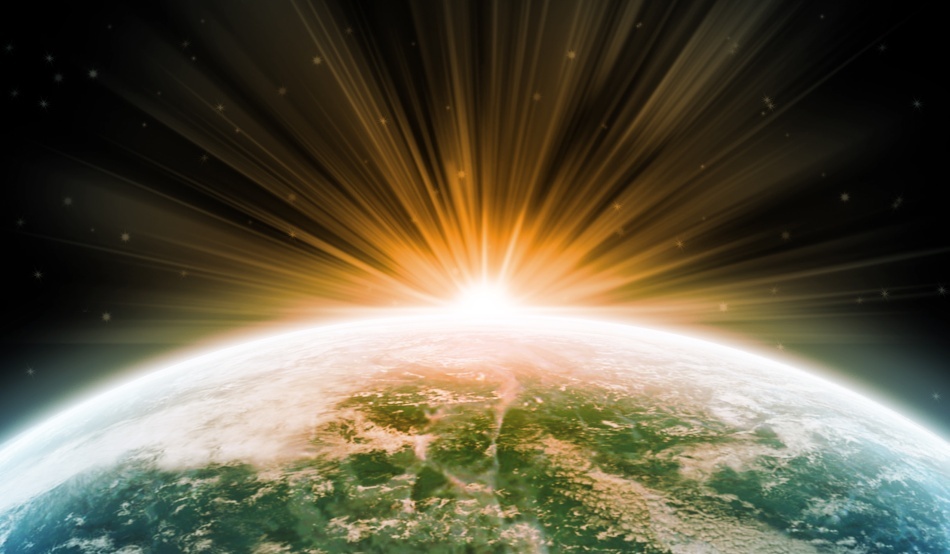 Lumina (si toate celelalte forme de radiatie electromagnetica) calatoreste în vid cu o viteza de circa 300.000 km/s, iar în aer putin mai încet. Viteza luminii în vid reprezinta o constanta universala, notata cu  c , si, conform teoriei relativitatii, nimic nu poate fi mai rapid. Într-o secunda o raza de lumina ar putea înconjura de peste 7 ori Pamântul pe la Ecuator, pe când calatoria ei de la Soare la Pamânt, pe o distanta de circa 150.000.000 km, dureaza aproximativ 8 minute.  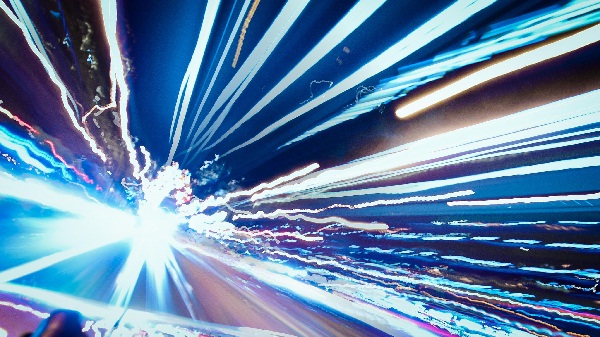 